Philippine Board of Pain Medicine, Inc.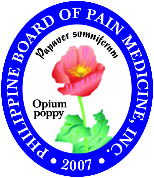 The certifying board for the practice of Pain Medicine in the PhilippinesBoard Examination Application FormMail to: pbpmsecretariat@gmail.comPlease print all informationName:Professional Address (Clinic/Hospital/University)Home Address:Number of years in primary Specialty practiceNumber of years in pain practicePhilippine Board of Pain Medicine, Inc.The certifying board for the practice of Pain Medicine in the PhilippinesLast NameFirst NameFirst NameM.I.Sex:MaleFemaleDate of birth:Age:Civil Status:Tel.Tel.(Office)(Office)(Office)(Office)(Home)(Home)(Home)(Home)Fax:Fax:Email:Email:Professional setting:Professional setting:Professional setting:Professional setting:Professional setting:Professional setting:Medical school/UniversityMedical school/UniversityMedical school/UniversityPrivate practicePrivate practiceGovernment institutionGovernment institutionGovernment institutionOthers (please specify)Others (please specify)Practice devoted to Pain ManagementPractice devoted to Pain ManagementPractice devoted to Pain ManagementPractice devoted to Pain ManagementPractice devoted to Pain ManagementPractice devoted to Pain ManagementPractice devoted to Pain ManagementPractice devoted to Pain Management10–30%10–30%10–30%31–40%41–50%51–75%51–75%100%100%100%Training and EducationTraining and EducationTraining and EducationTraining and EducationTraining and EducationTraining and EducationTraining and EducationCollege (BS or equivalent)College (BS or equivalent)College (BS or equivalent)College (BS or equivalent)College (BS or equivalent)College (BS or equivalent)College (BS or equivalent)YearYearYearYeargraduatedgraduatedgraduatedgraduatedMedical EducationMedical EducationMedical EducationMedical EducationMedical EducationMedical EducationMedical EducationYearYearYearYeargraduatedgraduatedgraduatedgraduatedInternship (Hospital)Internship (Hospital)Internship (Hospital)Internship (Hospital)Internship (Hospital)Internship (Hospital)Internship (Hospital)YearYearYearYearYearYearYearYearResidency TrainingResidency TrainingResidency TrainingResidency TrainingResidency TrainingResidency TrainingResidency TrainingYearYearYearYearYearYearYearYearFellowship TrainingFellowship TrainingFellowship TrainingFellowship TrainingFellowship TrainingFellowship TrainingFellowship TrainingYearYearYearYearYearYearYearYearSpecialty Board 1Specialty Board 1Specialty Board 1Year passedYear passedYear passedYear passedAfter all requirements have been met, year candidate got Diplomate statusAfter all requirements have been met, year candidate got Diplomate statusAfter all requirements have been met, year candidate got Diplomate statusAfter all requirements have been met, year candidate got Diplomate statusAfter all requirements have been met, year candidate got Diplomate statusAfter all requirements have been met, year candidate got Diplomate statusAfter all requirements have been met, year candidate got Diplomate statusAfter all requirements have been met, year candidate got Diplomate statusOther Post-graduate studies pursued (or Graduate Studies credits if any)Other Post-graduate studies pursued (or Graduate Studies credits if any)Other Post-graduate studies pursued (or Graduate Studies credits if any)Other Post-graduate studies pursued (or Graduate Studies credits if any)Other Post-graduate studies pursued (or Graduate Studies credits if any)Other Post-graduate studies pursued (or Graduate Studies credits if any)Other Post-graduate studies pursued (or Graduate Studies credits if any)Other Post-graduate studies pursued (or Graduate Studies credits if any)Study pursuedStudy pursuedUniversity/Graduate SchoolUniversity/Graduate SchoolUniversity/Graduate SchoolDate1.2.2.Research Studies/Papers published (if any)Research Studies/Papers published (if any)Research Studies/Papers published (if any)Research Studies/Papers published (if any)1.2.2.Are you currently involved in any pain studies?Are you currently involved in any pain studies?Are you currently involved in any pain studies?Are you currently involved in any pain studies?YesYesNoNoNoNoDetails:Details:Details:Details: